ATTESTATO DI SERVIZIODENOMINAZIONE DITTA(Via, n. civico, CAP, Città, tel., e-mail)Si attesta che il Sig. (nome e cognome del candidato) .........................................................., nato a.........................................................................., il ........................................., residente in (indirizzoeCAP)............................................................................................................, assunto in data .................................. presso la scriventeDitta, in qualità di (qualifica iniziale di assunzione) ..........................................è tuttora in servizio con la qualifica di.................................. (oppure: in data ................................... si è dimesso/collocato a riposo con la qualifica di..........................................)..DESCRIZIONE DELL’ATTIVITÀ DELL’AZIENDA:…………………………………………………………………………………………………………………….………………………………………………………………………………………………………………………………………………………………………………………………………………………………………………………………………………………………………………………………………………………………………………………………………………………………………………………………………………………………………………………………………………………(indicare: settore di appartenenza, specificazione dell’attività aziendale svolta e n. di lavoratori occupati alladata della stesura dell’attestazione. Indicare anche il nominativo ed il recapito telefonico della persona allaquale far riferimento in caso di ulteriori informazioni o chiarimenti).SVOLGIMENTO DI CARRIERA: (quadro riassuntivo nel quale specificare la progressione di carriera effettuataevidenziando se appartiene alla categoria di operaio, impiegato, quadro, dirigente)Data (gg/mm/aa)alqualificalivello e mansionidal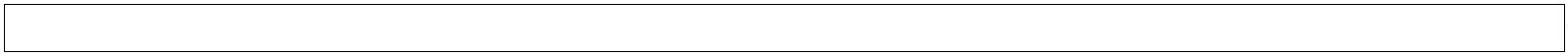 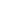 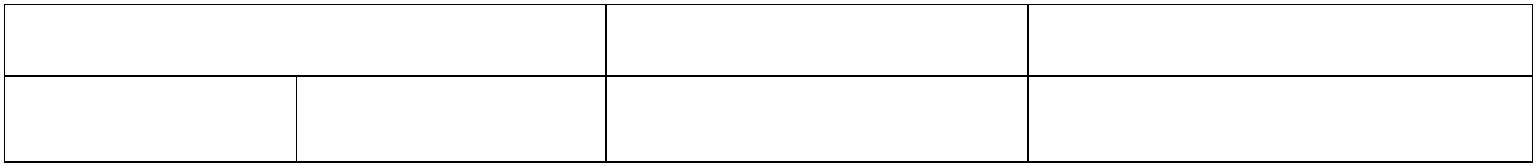 daldalalalFIRMA DEL RESPONSABILEQUALORA L’ASPIRANTE CANDIDATO ABBIA PRESTATO SERVIZIO PRESSO PIÙ DITTE, LA PRESENTE DEVE ESSERE REDATTA DACIASCUNA DELLE QUALI È STATO DIPENDENTE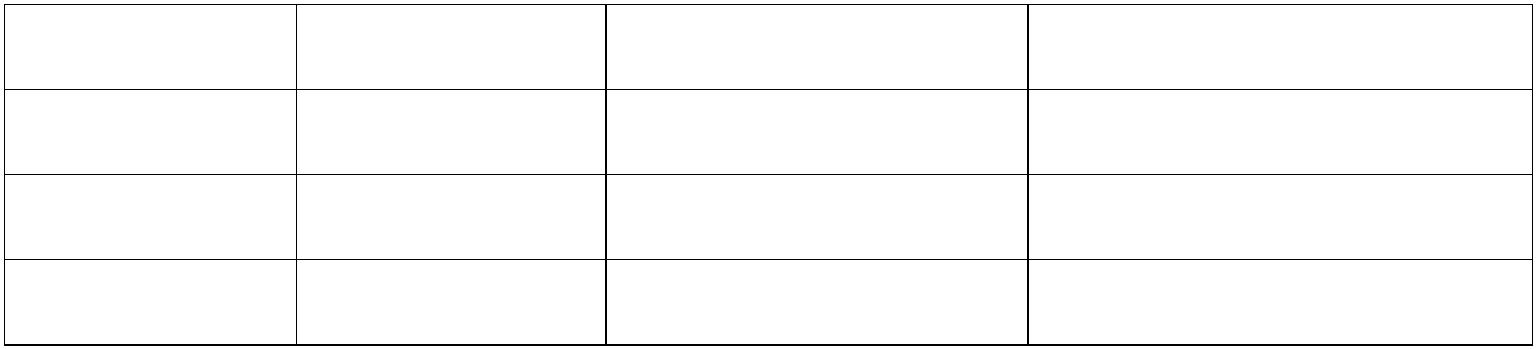 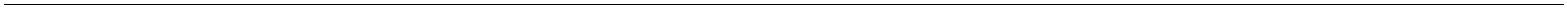 